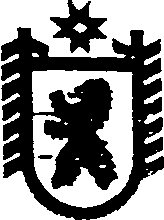 Республика КарелияАДМИНИСТРАЦИЯ СЕГЕЖСКОГО МУНИЦИПАЛЬНОГО РАЙОНАПОСТАНОВЛЕНИЕот  22  декабря  2017 года  №  1010  СегежаО   муниципальной программе «Социальное обслуживание населения Сегежского муниципального района на 2018-2020 годы»В соответствии со статьей 179 Бюджетного кодекса Российской Федерации, Федеральным законом от 6 октября 2003 г. № 131-ФЗ «Об общих принципах организации местного самоуправления в Российской Федерации», постановлением администрации Сегежского муниципального района от 9 июля 2014 г. № 876 «Об утверждении порядка разработки, утверждения, реализации и оценки эффективности муниципальных программ Сегежского муниципального района» (в редакции постановления от  9  апреля 2015 г. № 340) администрация Сегежского муниципального района  п о с т а н о в л я е т:1.     Утвердить прилагаемые:1) муниципальную программу «Социальное обслуживание населения Сегежского муниципального района на 2018-2020 годы» (далее – муниципальная программа); 2)     план реализации муниципальной программы.2.    Реализацию муниципальной программы  осуществлять в пределах средств, предусмотренных на указанные цели в бюджете Сегежского муниципального района на соответствующий финансовый год.3.     Отделу информационных технологий и защиты информации администрации Сегежского муниципального района (Т.А.Слиж) обнародовать настоящее постановление путем размещения официального текста постановления в информационно-телекоммуникационной сети «Интернет» на официальном сайте администрации Сегежского муниципального района  http://home.onego.ru/~segadmin.4.  Контроль за выполнением настоящего постановления возложить на заместителя главы администрации Сегежского муниципального района по социальным вопросам Е.Н.Антонову. Глава администрацииСегежского муниципального района					    Ю.В. ШульговичРазослать: в дело, Е.Н.Антоновой, УЭР, ФУ, МБУ «Гармония».             УТВЕРЖДЕНАпостановлением администрации Сегежского муниципального района от   22  декабря 2017  №  1010Муниципальная программа «Социальное обслуживание населения Сегежского муниципального района на 2018-2020 годы» Паспорт муниципальной программы «Социальное обслуживание населения Сегежского муниципального района на 2018-2020 годы» (далее – муниципальная программа)	I. Общая характеристика сферы реализации муниципальной программыСоциальная поддержка граждан представляет собой систему правовых, экономических, организационных и иных мер, гарантированных государством отдельным категориям населения. Категории граждан – получателей социальной поддержки, меры социальной поддержки и условия ее предоставления определены федеральным законодательством, законодательством Республики Карелия, в том числе о наделении органов местного самоуправления  отдельными государственными полномочиями в сфере социальной поддержки и социального обслуживания населения.До 2016 г.  социальное обслуживание   населения Сегежского муниципального района осуществляли 3 муниципальных бюджетных учреждения: «Центр социального обслуживания граждан и инвалидов», «Центр социальной помощи семье и детям»,  «Реабилитационный центр для детей и подростков с ограниченными возможностями».В настоящее время после проведения ряда реорганизационных и оптимизационных мероприятий социальное обслуживание различных категорий населения осуществляет муниципальное бюджетное учреждение Сегежский комплексный центр социального обслуживания населения «Гармония» (далее - МБУ СКЦСОН «Гармония»).Структура сети муниципальных учреждений социального обслуживания в Сегежском муниципальном районе (2013-2017 годы) В целом в последние годы был обеспечен стабильный уровень социальной поддержки и социального обслуживания населения Сегежского района в соответствии с действующими нормативными правовыми актами Российской Федерации и Республики Карелия в этой сфере. Начиная с 1 января 2015 года социальное обслуживание граждан осуществляется в порядке, предусмотренном Федеральным законом от 28 декабря 2013 года № 442-ФЗ «Об основах социального обслуживания граждан в Российской Федерации» и принятыми в соответствии с ним нормативными правовыми актами Российской Федерации и Республики Карелия.  Динамика изменения численности получателей социальных услуг и количества предоставленных им услуг с 2013 по 2016 годы, а также прогнозные показатели на 2017 и 2018 годы представлены в таблице:Динамика изменения численности получателей социальных услуг и количества предоставленных им услуг (2013-2018 годы) Финансовое обеспечение деятельности муниципальных учреждений социального обслуживания в Сегежском муниципальном районе  осуществляется за счет средств субвенции, передаваемой из бюджета Республики Карелия, а также за счет средств получателей социальных услуг при предоставлении социальных услуг за плату или частичную плату.Объемы бюджетных и внебюджетных расходов на социальное обслуживание за 2013-2016 годы и прогноз на 2017-2018 годыПроблемами   социального обслуживания населения в Сегежском муниципальном районе  являются: 1) очередь на получение социальных услуг в государственных стационарных учреждениях социального обслуживания Республики Карелия. По состоянию                           на 1 ноября 2017 года в Сегежском районе 22 очередника. Для решения указанной проблемы планируется:   а) обеспечить выполнение в полном объеме установленного планового задания по стационарной форме социального обслуживания граждан пожилого возраста и инвалидов;б) провести анализ потребности в стационарной форме социального обслуживания и организовать предоставление альтернативных социальных услуг гражданам, стоящим в очереди на получение услуг в стационарной форме социального обслуживания, в том числе в рамках использования стационарозамещающих технологий, в том числе создать «Школу по уходу за гражданами пожилого возраста и инвалидами»;2) устаревшая материально-техническая база учреждений социального обслуживания. Ветхие здания, а также здания, находящиеся в аварийном состоянии, по состоянию на 1 октября 2017 года отсутствуют. Однако для обеспечения качества социального обслуживания и комплексной безопасности  необходимо   провести  капитальный  или  текущий  ремонт  ряда жилых и административных  помещений, переданных в оперативное управление МБУ СКЦСОН «Гармония»,  приобрести современное технологическое и реабилитационное оборудование;3) неразвитая сеть негосударственного сектора предоставления социальных услуг.   Социальные услуги населению в основном предоставляют  муниципальные  учреждения  социального обслуживания.В целях развития негосударственного сектора в сфере социального обслуживания в Сегежском муниципальном районе планируется привлечение представителей некоммерческих общественных организаций к работе Попечительского совета МБУ СКЦСОН «Гармония»,   информирование руководителей некоммерческих организаций о возможностях выступить в качестве поставщиков социальных услуг, порядке выплаты компенсации за оказание гражданам социальных услуг, предусмотренных индивидуальными программами предоставления социальных услуг. Одновременно планируется продолжить практику привлечения волонтеров (добровольцев) к деятельности по предоставлению социальных услуг нуждающимся гражданам;4) недостаточный уровень доступности социального обслуживания для граждан, проживающих в удаленных населенных пунктах.Для обеспечения доступности социальных услуг и оперативности их предоставления на базе МБУ СКЦСОН «Гармония»   в 2017 г. создана  социальная мобильная бригада срочной социальной помощи (далее – мобильная бригада). Согласно плану работы мобильная бригада выезжает в близлежащие и отдалённые посёлки района с целью оказания социальных услуг населению. Состав мобильной бригады формируется из штатных сотрудников (специалистов по социальной работе, социальных работников, юрисконсульта, психолога, проч.) и специалистов других   учреждений и общественных организаций. Мобильная бригада обеспечивается автотранспортным средством, имеющимся в учреждении.   В задачи «мобильной бригады» входит выявление граждан, нуждающихся в помощи, и предоставление им социальных услуг по месту жительства. В 2017 году запланировано  оказать  социальные услуги 260 гражданам, проживающим в отдаленных районах Сегежского района. К 2018 году планируется увеличить численность получателей социальных услуг, охваченных мобильными бригадами, до 280 человек;5) невысокий уровень оплаты труда работников МБУ СКЦСОН «Гармония».В соответствии с Указом Президента Российской Федерации от 7 мая 2012 г.                № 597 «О мероприятиях по реализации государственной социальной политики» уровень оплаты труда социальных работников к 2018 году должен увеличиться                      до 100 процентов от среднемесячной начисленной заработной платы в Республике Карелия. Среднесписочная численность социальных работников к 2017 году  сократилась по сравнению с 2013 годом на 42,9% (с 77 человек в 2013 до 46 человек в 2017 году).В целях решения поставленной задачи, начиная с 2013 года, за счет увеличения фондов оплаты труда, а также оптимизации численности социальных работников и применения систем нормирования труда осуществляется поэтапное повышение уровня оплаты труда указанной категории работников. Однако в 2016 г., из-за недостатка финансовых средств, направленных на оплату труда работников муниципальных учреждений социального обслуживания, допущено снижение размера среднемесячной начисленной заработной платы социальных работников по сравнению с 2015 г.Динамика изменения среднемесячной начисленной заработной платы (2012-2016 годы) 6) дефицит квалифицированных кадров в муниципальных учреждениях социального обслуживания:Количественная и качественная характеристика социальных работников на 1 января 2017 года  С целью обеспечения качества предоставляемых социальных услуг усиливаются требования к квалификации специалистов. В рамках исполнения Указа Президента Российской Федерации от 7 мая 2012 г.  № 597 «О мероприятиях по реализации государственной социальной политики»   начата работа по внедрению профессиональных стандартов социального обслуживания.   Доля сотрудников МБУ СКЦСОН «Гармония», повысивших свой профессиональный уровень, в общем числе работающих в муниципальных учреждениях социального обслуживания в 2016 году составила 38,6% (39 человек). В дальнейшем необходимо сохранять достигнутый уровень повышения квалификации специалистов, ежегодного организовывать обучение не менее 10% работников от численности работающих в муниципальных учреждениях  социального обслуживания.Реализация мероприятий муниципальной программы позволит администрации   Сегежского муниципального района своевременно и в полном объеме исполнить переданные органам местного самоуправления отдельные государственные полномочия Республики Карелия в сфере социального обслуживания граждан, провести системные мероприятия, направленные на усиление социальной поддержки граждан, повышение качества и эффективности работы.II.   Цели и задачи муниципальной  программы  Целью  муниципальной программы является создание к 2020 году в Сегежском муниципальном районе системы социального обслуживания, обеспечивающей наиболее полное удовлетворение потребности граждан в социальных услугах Для достижения цели муниципальной программы необходимо решение следующих задач:1) обеспечение доступности, повышение эффективности и качества предоставляемых услуг в сфере социального обслуживания  населения Сегежского муниципального района;2) создание благоприятных условий для устойчивого развития МБУ СКЦСОН «Гармония», укрепления   его  кадрового потенциала.Реализация мероприятий муниципальной программы будет способствовать достижению следующих социально-экономических результатов:повышению качества жизни жителей Сегежского муниципального района, сохранению их физического и психического здоровья, увеличению продолжительности жизни; повышению доступности, качества и безопасности, а также расширение перечня социальных услуг, предоставляемых МБУ СКЦСОН «Гармония»;решению проблемы дефицита квалифицированных кадров в МБУ СКЦСОН «Гармония», мотивации специалистов на повышение качества предоставляемых услуг.  III. Сроки реализации муниципальной программыМуниципальная программа реализуется в один этап с 1 января 2018 г.                              по 31 декабря 2020 г. Этапы реализации муниципальной программы не выделяются. IV. Подпрограммы муниципальной программы      В рамках муниципальной программы не предусмотрено выделение подпрограмм.V. Прогноз  результатов муниципальной  программыОжидаемые результаты реализации муниципальной программы:1)  оптимизация структуры  и штатной численности МБУ СКЦСОН «Гармония» на основе сокращения неэффективных, маловостребованных гражданами социальных услуг, непрофильных подразделений, перевода ряда обеспечивающих функций и социальных услуг, предоставляемых гражданам, на условия аутсорсинга и привлечения сторонних организаций в целях получения дополнительного резерва средств на повышение оплаты труда социальных работников  МБУ СКЦСОН «Гармония»;2)  развитие кадрового потенциала МБУ СКЦСОН «Гармония» путем доведения  средней заработной платы социальных работников   до целевых показателей, указанных в    Плане мероприятий («дорожная карта»)   «Повышение эффективности и качества услуг в сфере социального обслуживания населения Сегежского  муниципального района на 2013-2018 годы», утвержденного постановлением администрации Сегежского муниципального района от 12 июля 2017 г. № 466, повышение квалификации к 2020 году не менее  70% работников от численности работающих в МБУ СКЦСОН «Гармония»; 3)   повышение уровня и качества предоставления социальных услуг населению на основе:а)   укрепления материально-технической базы МБУ СКЦСОН «Гармония»;б) привлечения негосударственных организаций, в том числе социально ориентированных некоммерческих организаций, благотворителей и добровольцев к предоставлению социальных услуг населению;в) внедрения современных технологий социального обслуживания граждан пожилого возраста и инвалидов, включая детей-инвалидов;г)  введения  принципов «эффективного контракта» с работниками МБУ СКЦСОН «Гармония»: заключение трудовых договоров (дополнительных соглашений к трудовым договорам), в которых конкретизированы должностные обязанности, условия оплаты труда, показатели и критерии оценки эффективности деятельности для установления  стимулирующих выплат в зависимости от результатов труда и качества оказываемых муниципальных услуг, а также меры социальной поддержки.Таким образом, реализация комплекса мероприятий муниципальной программы позволит в целом обеспечить достижение ее цели.VI.  Перечень и значения целевых индикаторов и показателей муниципальной программыПеречень и значения целевых индикаторов и показателей муниципальной программы установлены в соответствии с Планом мероприятий («дорожной картой») «Повышение эффективности и качества услуг в сфере социального обслуживания населения Сегежского муниципального района на 2013-2018 годы», утвержденной постановлением администрации Сегежского муниципального района от 12 июля                 2017  года  №  466.Сведения о показателях (индикаторах) муниципальной программы и их значениях   приведены в   приложении 1 к настоящей муниципальной программе.VII. Перечень основных мероприятий муниципальной программыИнформация об основных мероприятиях муниципальной программы представлена в    приложении 2 к настоящей муниципальной программе.VIII. Финансовое обеспечение муниципальной программы Источниками финансирования муниципальной программы является бюджет   Республики Карелия.Объем бюджетных ассигнований на реализацию муниципальной программы составляет   78761,0  тыс. рублей, в том числе по годам:в 2018 году –  28641,0  тыс. руб.;в 2019 году –  25776,0  тыс. руб.;в 2020 году –  24344,0  тыс. руб.Финансирование мероприятий муниципальной программы в очередном финансовом году будет осуществляться с учетом результатов мониторинга и оценки эффективности реализации муниципальной программы в отчетном периоде.Информация о финансовом обеспечении и прогнозная оценка расходов бюджета Сегежского муниципального района  приведена в приложениях 3 и 4  к муниципальной программе «Социальное обслуживание населения Сегежского муниципального района на 2018-2020 годы». IX. Меры управления рисками с целью минимизации их влияния на достижение целей муниципальной программыВажным условием успешной реализации муниципальной программы является управление рисками с целью минимизации их влияния на достижение целей муниципальной программы.К основным факторам, которые могут повлиять на достижение ожидаемых показателей муниципальной программы можно отнести: 1. Финансово-экономические риски - недофинансирование мероприятий муниципальной программы в силу низкого уровня бюджетной обеспеченности. 	Минимизация финансовых рисков предусматривается за счет использования экономически эффективных, менее затратных инновационных социальных технологий, правильного расчета необходимых объемов средств регионального бюджета, а также привлечения внебюджетных источников.2. Нормативные правовые риски - непринятие или несвоевременное принятие необходимых нормативных актов, влияющих на мероприятия муниципальной программы. Устранение нормативных рисков связано с качеством планирования реализации муниципальной программы, обеспечением мониторинга ее реализации и оперативного внесения необходимых изменений.3. Социальные риски – связаны с дефицитом кадров системы социального обслуживания населения.Минимизация социальных рисков предусматривается за счет повышения  средней заработной платы социальных работников  муниципальных учреждений социального обслуживания населения, повышения престижа профессии социальных работников, внедрения регламентов предоставления социальных услуг, расширения использования в практике работы социальных служб норм, нормативов и стандартов предоставления социальных услуг и др.4. Организационные и управленческие риски - недостаточная проработка вопросов, решаемых в рамках муниципальной программы, недостаточная подготовка управленческого потенциала, неполнота системы мониторинга реализации муниципальной программы, отставание от сроков реализации мероприятий.Устранение организационных и управленческих рисков возможно за счет обеспечения постоянного и оперативного мониторинга реализации программы, а также за счет корректировки программы на основе анализа данных мониторинга.  ________________Приложение 1   к муниципальной программе «Социальное обслуживание населения Сегежского муниципального района на 2018 - 2020 годы»Сведения о показателях (индикаторах) муниципальной программы «Социальное обслуживание населения Сегежского муниципального района на 2018-2020 годы»  Сегежского муниципального района и их значениях________________________Приложение 2   к муниципальной программе «Социальное обслуживание населения Сегежского муниципального района на 2018 - 2020 годы»Информация об основных мероприятиях (мероприятиях) муниципальной программы «Социальное обслуживание населения Сегежского муниципального района на 2018-2020 годы»   Сегежского муниципального района_____________________Приложение 3   к муниципальной программе «Социальное обслуживание населения Сегежского муниципального района на 2018 - 2020 годы»Финансовое обеспечение реализации муниципальной программы «Социальное обслуживание населения Сегежского муниципального района на 2018-2020 годы»  Сегежского  муниципального районаза счет средств бюджета Сегежского муниципального района  (тыс. руб.)__________________________Приложение 4   к муниципальной программе «Социальное обслуживание населения Сегежского муниципального района на 2018 - 2020 годы»Финансовое обеспечение и прогнозная (справочная) оценка расходов бюджетов поселений, средств юридических лиц и других источников на реализацию муниципальной программы  «Социальное обслуживание населения Сегежского муниципального района на 2018-2020 годы»                                                                                                                                                                                                              (тыс. руб.) __________________Приложение 5   к муниципальной программе «Социальное обслуживание населения Сегежского муниципального района на 2018 - 2020 годы»План реализации муниципальной программы     «Социальное обслуживание населения Сегежского муниципального района на 2018-2020 годы»  на 2018 год и плановый период______________________Ответственный исполнительмуниципальной              программы и соисполнителиЗаместитель главы администрации Сегежского муниципального района  по социальным вопросамСоисполнители  муниципальной программы                                               Муниципальное бюджетное учреждение «Сегежский комплексный центр социального обслуживания населения «Гармония» (далее - МБУ СКЦСОН «Гармония»)Подпрограммы муниципальной программыМуниципальная программа не имеет подпрограммЦель муниципальнойпрограммыСоздание к 2020 году  системы социального обслуживания, обеспечивающей наиболее полное удовлетворение потребности граждан в социальных услугахЗадачимуниципальнойпрограммыОбеспечение доступности, повышение эффективности и качества предоставляемых услуг в сфере социального обслуживания  населения Сегежского муниципального района.Создание благоприятных условий для устойчивого развития МБУ СКЦСОН «Гармония», укрепления   его  кадрового потенциалаКонечные результаты муниципальной программы 1. Оптимизация структуры  и штатной численности МБУ СКЦСОН «Гармония».2. Развитие кадрового потенциала МБУ СКЦСОН «Гармония», повышение квалификации к 2020 году не менее  70% работников от численности работающих в МБУ СКЦСОН «Гармония».3. Повышение  качества предоставления социальных услуг населению Сегежского муниципального районаЭтапы и сроки реализации муниципальной программыМуниципальная программа реализуется в один этап с                       1 января 2018 г. по 31 декабря 2020 г.Целевые индикаторы муниципальной программы1. Доля граждан, получивших социальные услуги в муниципальных учреждениях социального обслуживания, в общем числе граждан, обратившихся за получением социальных услуг в муниципальные учреждения социального обслуживания.2. Динамика соотношения   средней заработной платы   социальных работников     и средней заработной платы в Республике Карелия.Численность работников МБУ СКЦСОН «Гармония», прошедших профессиональную переподготовку или повышение квалификации, от общей численности работающих в МБУ СКЦСОН «Гармония»Финансовое обеспечение муниципальной программы с указанием источников                                Объем бюджетных ассигнований на реализацию муниципальной  программы за счет средств бюджета Республики Карелия, переданных бюджету Сегежского муниципального района  на исполнение переданных полномочий, составляет  78761,0  тыс. руб., в том числе по годам:в 2018 году –  28641,0 тыс. руб.;в 2019 году – 25776,0 тыс. руб.;в 2020 году – 24344,0 тыс. руб.Вид муниципального учрежденияКоличество муниципальных учреждений по состоянию на 1 января 2013 годаКоличество муниципальных учреждений по состоянию на 1 января 2014 годаКоличество муниципальных учреждений по состоянию на 1 января 2015 годаКоличество муниципальных учреждений по состоянию на 1 января 2016 годаКоличество муниципальных учреждений по состоянию на 1 сентября  2017 годаЦентры   социального обслуживания населения11111Реабилитационные центры для детей и подростков с ограниченными возможностями  1111 0Центры социальной помощи семье и детям11110Форма социального обслуживания2013 г.2013 г.2014 г.2014 г.2015 г.2015 г.2016 г.2016 г.2017 г. (план)2017 г. (план)2018 г. (план)2018 г. (план)Форма социального обслуживанияЧисло получа-телейКол-во ооказанных услугЧисло получа-телейКол-во оказан-ных услугЧисло получа-телейКол-во оказан-ных услугЧисло получа-телейКол-во оказан-ных услугЧисло получа-телейКол-во оказан-ных услугЧисло получа-телейКол-во оказан-ных услугСтационарная форма социального обслуживания11411787595128568134182289872098288720982887209828Полустационарная форма социального обслуживания12452806118494432425124643039965308756731825Социальное обслуживание на дому293116431393152264325108850292493282975019330351207Срочные социальные услуги67642172752131690648679272216230722170308021753085Всего729530883958193471715350325535260529262726192939762632295945ГодыРасходы на социальное обслуживание, тыс.руб.Расходы на социальное обслуживание, тыс.руб.Расходы на социальное обслуживание, тыс.руб.ГодыВсегов том числев том числедоля внебюджетных средств, %ГодыВсегосредства бюджета Республики Карелиявнебюджетные средствадоля внебюджетных средств, %201346 941,941 185,55 756,412,3201453 081,143 760,59 320,617,6201548 396,241 963,26 433,013,3201640 578,234 058,06 520,216,1201739 405,231 685,07 080,021,5201839 288,528 641,07 200,018,32012 год2013 год2014 год2015 год2016 годСреднемесячная начисленная заработная плата, руб.11 409,013 320,0  17 853,0  20 371,0  19 752,7  Темп роста к предыдущему году, %х116,7134,0 114,1 97,0Соотношение к среднемесячной начисленной заработной плате в Республике Карелия, % 46,0 48,061,0 78,4 68,2ГодыСреднесписочная численность (чел.)Среднесписочная численность (чел.)Вакансии на 1 января   отчетного года (чел.)Средний возрастОбразование (чел.)Образование (чел.)Образование (чел.)ГодыВсегов том числе в сельской местностиВакансии на 1 января   отчетного года (чел.)Средний возрастОбразование (чел.)Образование (чел.)Образование (чел.)ГодыВсегов том числе в сельской местностиВакансии на 1 января   отчетного года (чел.)Средний возрастСреднее общееСреднее профессиональноеВысшее профессиональное201377340,045,041351201470341,044,043261201552320,044,037132201646270,042,023212201746221,041,524202№ 
п/пНаименование цели (задачи)Показатель (индикатор) (наименование)Ед. измере-нияЗначения показателейЗначения показателейЗначения показателейЗначения показателейЗначения показателейОтношение значения показателя последнего года реализации программы к отчетному№ 
п/пНаименование цели (задачи)Показатель (индикатор) (наименование)Ед. измере-ния2016 г.2017 г.2018 г.2019 г. 2020 г.Отношение значения показателя последнего года реализации программы к отчетному1234567891010Муниципальная программа «Социальное обслуживание населения Сегежского муниципального района на 2015-2017 годы»Муниципальная программа «Социальное обслуживание населения Сегежского муниципального района на 2015-2017 годы»Муниципальная программа «Социальное обслуживание населения Сегежского муниципального района на 2015-2017 годы»Муниципальная программа «Социальное обслуживание населения Сегежского муниципального района на 2015-2017 годы»Муниципальная программа «Социальное обслуживание населения Сегежского муниципального района на 2015-2017 годы»Муниципальная программа «Социальное обслуживание населения Сегежского муниципального района на 2015-2017 годы»Муниципальная программа «Социальное обслуживание населения Сегежского муниципального района на 2015-2017 годы»Муниципальная программа «Социальное обслуживание населения Сегежского муниципального района на 2015-2017 годы»Муниципальная программа «Социальное обслуживание населения Сегежского муниципального района на 2015-2017 годы»Муниципальная программа «Социальное обслуживание населения Сегежского муниципального района на 2015-2017 годы»Муниципальная программа «Социальное обслуживание населения Сегежского муниципального района на 2015-2017 годы»1.Задача 1. Обеспечение доступности, повышение эффективности и качества предоставляемых услуг в сфере социального обслуживания  населения Сегежского муниципального района.Показатель 1.Доля граждан, получивших социальные услуги в муниципальных учреждениях социального обслуживания, в общем числе граждан, обратившихся за получением социальных услуг в муниципальные учреждения социального обслуживания%10010010010010010012Задача 2. Создание благоприятных условий для устойчивого развития МБУ СКЦСОН «Гармония», укрепления   его  кадрового потенциалаПоказатель 2.Динамика соотношения   средней заработной платы   социальных работников     и средней заработной платы в Республике Карелия%68,2801001001001001,472Задача 2. Создание благоприятных условий для устойчивого развития МБУ СКЦСОН «Гармония», укрепления   его  кадрового потенциалаПоказатель 3.Численность работников МБУ СКЦСОН «Гармония», прошедших профессиональную переподготовку или повышение квалификации, от общей численности работающих в МБУ СКЦСОН «Гармония» %38,64050 6070701,8№ п/пНомер и наименование основного мероприятия и мероприятияОтветственный исполнительСрок Срок Ожидаемый непосредственный результат (краткое описание и его значение)
Последствия нереализации  программы, основного мероприятияСвязь с показателями результатов муниципальной программы (подпрограммы) - № показателя № п/пНомер и наименование основного мероприятия и мероприятияОтветственный исполнительначала реализацииокончания реализацииОжидаемый непосредственный результат (краткое описание и его значение)
Последствия нереализации  программы, основного мероприятияСвязь с показателями результатов муниципальной программы (подпрограммы) - № показателя 12334455678Муниципальная программа «Социальное обслуживание населения Сегежского муниципального района на 2018-2020годы»Муниципальная программа «Социальное обслуживание населения Сегежского муниципального района на 2018-2020годы»Муниципальная программа «Социальное обслуживание населения Сегежского муниципального района на 2018-2020годы»Муниципальная программа «Социальное обслуживание населения Сегежского муниципального района на 2018-2020годы»Муниципальная программа «Социальное обслуживание населения Сегежского муниципального района на 2018-2020годы»Муниципальная программа «Социальное обслуживание населения Сегежского муниципального района на 2018-2020годы»Муниципальная программа «Социальное обслуживание населения Сегежского муниципального района на 2018-2020годы»Муниципальная программа «Социальное обслуживание населения Сегежского муниципального района на 2018-2020годы»Муниципальная программа «Социальное обслуживание населения Сегежского муниципального района на 2018-2020годы»Муниципальная программа «Социальное обслуживание населения Сегежского муниципального района на 2018-2020годы»Муниципальная программа «Социальное обслуживание населения Сегежского муниципального района на 2018-2020годы»1.Цель: Создание условий для повышения качества жизни отдельных категорий населения Сегежского муниципального района   на основе  более широкого удовлетворения потребностей граждан услугами сферы социального обслуживанияЦель: Создание условий для повышения качества жизни отдельных категорий населения Сегежского муниципального района   на основе  более широкого удовлетворения потребностей граждан услугами сферы социального обслуживанияЦель: Создание условий для повышения качества жизни отдельных категорий населения Сегежского муниципального района   на основе  более широкого удовлетворения потребностей граждан услугами сферы социального обслуживанияЦель: Создание условий для повышения качества жизни отдельных категорий населения Сегежского муниципального района   на основе  более широкого удовлетворения потребностей граждан услугами сферы социального обслуживанияЦель: Создание условий для повышения качества жизни отдельных категорий населения Сегежского муниципального района   на основе  более широкого удовлетворения потребностей граждан услугами сферы социального обслуживанияЦель: Создание условий для повышения качества жизни отдельных категорий населения Сегежского муниципального района   на основе  более широкого удовлетворения потребностей граждан услугами сферы социального обслуживанияЦель: Создание условий для повышения качества жизни отдельных категорий населения Сегежского муниципального района   на основе  более широкого удовлетворения потребностей граждан услугами сферы социального обслуживанияЦель: Создание условий для повышения качества жизни отдельных категорий населения Сегежского муниципального района   на основе  более широкого удовлетворения потребностей граждан услугами сферы социального обслуживанияЦель: Создание условий для повышения качества жизни отдельных категорий населения Сегежского муниципального района   на основе  более широкого удовлетворения потребностей граждан услугами сферы социального обслуживанияЦель: Создание условий для повышения качества жизни отдельных категорий населения Сегежского муниципального района   на основе  более широкого удовлетворения потребностей граждан услугами сферы социального обслуживания2.Задача 1. Обеспечение доступности, повышение эффективности и качества предоставляемых услуг в сфере социального обслуживания  населения Сегежского муниципального районаЗадача 1. Обеспечение доступности, повышение эффективности и качества предоставляемых услуг в сфере социального обслуживания  населения Сегежского муниципального района3.Мероприятие 1.1. Организация предоставления услуг по социальному обслуживанию граждан, признанных в соответствии с законодательством  Российской Федерации и законодательством Республики Карелия нуждающимся в социальном обслуживании, за исключением социального обслуживания указанных граждан в государственных организациях социального обслуживанияМероприятие 1.1. Организация предоставления услуг по социальному обслуживанию граждан, признанных в соответствии с законодательством  Российской Федерации и законодательством Республики Карелия нуждающимся в социальном обслуживании, за исключением социального обслуживания указанных граждан в государственных организациях социального обслуживанияМБУ  «Сегежский комплексный центр социального обслуживания населения «Гармония» (далее - МБУ СКЦСОН «Гармония»)МБУ  «Сегежский комплексный центр социального обслуживания населения «Гармония» (далее - МБУ СКЦСОН «Гармония»)2018 г.2018 г.2020 г.Обеспечение потребностей граждан старших возрастов, инвалидов, включая детей-инвалидов, семей и детей в социальном обслуживании(2632 чел.)Оказание в неполном объеме услуг по социальному обслуживанию граждан старших возрастов, инвалидов, включая детей-инвалидов, семей и детей в социальном обслуживанииПоказатель 14.Задача 2. Создание благоприятных условий для устойчивого развития МБУ СКЦСОН «Гармония», укрепления   его  кадрового потенциалаЗадача 2. Создание благоприятных условий для устойчивого развития МБУ СКЦСОН «Гармония», укрепления   его  кадрового потенциала5.Мероприятие  2.1 Повышение  средней заработной платы   социальных работников     до  100% от уровня средней заработной платы в Республике  КарелияМероприятие  2.1 Повышение  средней заработной платы   социальных работников     до  100% от уровня средней заработной платы в Республике  КарелияМБУ СКЦСОН «Гармония»МБУ СКЦСОН «Гармония»2018 г.2018 г.2020 г.Оперативное принятие управленческих решений в целях улучшения эффективной деятельности муниципальных учреждений социального обслуживанияОтсутствие возможности выявления лучших практик по реализации социальной политики  на территории Сегежского районаПоказатель 26.Мероприятие 2.2.  Организация систематического  повышения квалификации специалистов МБУ СКЦСОН «Гармония»Мероприятие 2.2.  Организация систематического  повышения квалификации специалистов МБУ СКЦСОН «Гармония»МБУ СКЦСОН «Гармония»МБУ СКЦСОН «Гармония»2018 г.2018 г.2020 г.Рост    количества специалистов, повысивших профессиональную компетенцииСнижение уровня профессиональной компетенции   специалистов учреждений культурыПоказатель 3СтатусНаименование муниципальной программы, подпрограммы муниципальной программы, основных мероприятий и мероприятийОтветственный  
исполнитель
Код бюджетной 
классификации Код бюджетной 
классификации Код бюджетной 
классификации Код бюджетной 
классификации Расходы
(тыс. руб.), годыРасходы
(тыс. руб.), годыРасходы
(тыс. руб.), годыСтатусНаименование муниципальной программы, подпрограммы муниципальной программы, основных мероприятий и мероприятийОтветственный  
исполнитель
ГРБСРз
ПрЦСРВР201820192020 12345678910Муниципальная
программа     «Социальное обслуживание населения Сегежского муниципального района на 2015-2017 годы»0301002 2500142080611 28641,0  25776,0 24344,0Задача 1.  Обеспечение доступности, повышение эффективности и качества предоставляемых услуг в сфере социального обслуживания  населения Сегежского муниципального районаХХХХ25674,0 25686,0 24254,0 Мероприятие 1.1.Организация предоставления услуг по социальному обслуживанию граждан, признанных в соответствии с законодательством  Российской Федерации и законодательством Республики Карелия нуждающимся в социальном обслуживании, за исключением социального обслуживания указанных граждан в государственных организациях социального обслуживанияМБУ  «Сегежский комплексный центр социального обслуживания населения «Гармония» (далее - МБУ СКЦСОН «Гармония»)0301002 2500142080611 25674,0 25686,0 24254,0 Задача 2.Создание благоприятных условий для устойчивого развития МБУ СКЦСОН «Гармония», укрепления   его  кадрового потенциала ХХХХ2877,00,00,0Мероприятие  2.1.Повышение  средней заработной платы   социальных работников     до  100% от уровня средней заработной платы в Республике Карелия  МБУ СКЦСОН «Гармония»0301002 2500142080611 2877,00,00,0Мероприятие 2.2.  Организация систематического  повышения квалификации специалистов МБУ СКЦСОН «Гармония»МБУ СКЦСОН «Гармония»0301002 2500142080 611 90,0 90,0 90,0 СтатусНаименование муниципальной программы, подпрограммы   муниципальной программы, основного мероприятия, мероприятияИсточники финансового обеспеченияИсточники финансового обеспеченияОценка расходов    
(тыс. руб.), годыОценка расходов    
(тыс. руб.), годыОценка расходов    
(тыс. руб.), годыОценка расходов    
(тыс. руб.), годыСтатусНаименование муниципальной программы, подпрограммы   муниципальной программы, основного мероприятия, мероприятияИсточники финансового обеспеченияИсточники финансового обеспечения2018 год2019 год2020 год...12334567Муниципальная   
программа  «Социальное обслуживание населения Сегежского муниципального района на 2018-2020 годы»Всего                       Всего                       Муниципальная   
программа  «Социальное обслуживание населения Сегежского муниципального района на 2018-2020 годы»бюджет Сегежского муниципального района средства бюджета муниципального образования   000Муниципальная   
программа  «Социальное обслуживание населения Сегежского муниципального района на 2018-2020 годы»бюджет Сегежского муниципального района средства, поступающие в бюджет Сегежского муниципального района  из бюджета Республики Карелия28641,0 25776,0 24344,0 Муниципальная   
программа  «Социальное обслуживание населения Сегежского муниципального района на 2018-2020 годы»бюджет Сегежского муниципального района средства, поступающие в бюджет  Сегежского муниципального района из федерального бюджета000Муниципальная   
программа  «Социальное обслуживание населения Сегежского муниципального района на 2018-2020 годы»бюджет Сегежского муниципального района средства, поступающие в бюджет  Сегежского муниципального района из бюджетов поселений000Муниципальная   
программа  «Социальное обслуживание населения Сегежского муниципального района на 2018-2020 годы»бюджеты   муниципальных образований (поселений)бюджеты   муниципальных образований (поселений)000Муниципальная   
программа  «Социальное обслуживание населения Сегежского муниципального района на 2018-2020 годы»другие источники (юридические лица и др.)  другие источники (юридические лица и др.)  000Наименование    муниципальной программы,    основного    мероприятия и   мероприятий  Ответствен-ный исполни-тель (ГРБС, ФИО, должность)СрокСрокСрокСрокНаименование и значение показателя непосредственного результатаНаименование и значение показателя непосредственного результатаНаименование и значение показателя непосредственного результатаНаименование и значение показателя непосредственного результатаНаименование и значение показателя непосредственного результатаНаименование и значение показателя непосредственного результатаКод бюджетной классификацииКод бюджетной классификацииКод бюджетной классификацииРасходы (тыс.руб.)Расходы (тыс.руб.)Расходы (тыс.руб.)Расходы (тыс.руб.)Наименование    муниципальной программы,    основного    мероприятия и   мероприятий  Ответствен-ный исполни-тель (ГРБС, ФИО, должность)Начало   реализацииНачало   реализацииокончания реализацииокончания реализациинаименованиеЗначениеЗначениеЗначениеЗначениеКод бюджетной классификацииКод бюджетной классификацииКод бюджетной классификацииРасходы (тыс.руб.)Расходы (тыс.руб.)Расходы (тыс.руб.)Расходы (тыс.руб.)Наименование    муниципальной программы,    основного    мероприятия и   мероприятий  Ответствен-ный исполни-тель (ГРБС, ФИО, должность)Начало   реализацииНачало   реализацииокончания реализацииокончания реализациинаименованиеЕдиница измеренияГод, предшествующий очередному финансовому году 2016г.Очередной финансовый год 2018 г.Первый год планового периода 2019 г.Второй год планового периода 2020 г.раздел, подразделцелевая статьявид расходовОчередной финансовый год 2018 г.Очередной финансовый год 2018 г.Первый год планового периода 2019 г.Второй год планового периода 2020 г.122334567891011121314141516Муниципальная
программа    «Социальное обслуживание населения Сегежского муниципального района на 2018-2020 годы»  Директор МБУ  «Сегежский комплексный центр социального обслуживания населения «Гармония»  И.Б. ШвецоваДиректор МБУ  «Сегежский комплексный центр социального обслуживания населения «Гармония»  И.Б. Швецова2018201820201002 2500142080611 28641,028641,025776,024344,0Организация предоставления услуг по социальному обслуживанию граждан, признанных в соответствии с законодательством  Российской Федерации и законодательством Республики Карелия нуждающимся в социальном обслуживании, за исключением социального обслуживания указанных граждан в государственных организациях социального обслуживанияДиректор МБУ  «Сегежский комплексный центр социального обслуживания населения «Гармония»  И.Б. ШвецоваДиректор МБУ  «Сегежский комплексный центр социального обслуживания населения «Гармония»  И.Б. Швецова201820182018Доля граждан, получивших социальные услуги в муниципальных учреждениях социального обслуживания, в общем числе граждан, обратившихся за получением социальных услуг в муниципальные учреждения социального обслуживания%1001001001001002 2500142080611 25674,0 25674,0 25686,0 24254,0 Мероприятие:Повышение  средней заработной платы   социальных работников     до  100% от уровня средней заработной платы в Республике Карелия     Директор МБУ  «Сегежский комплексный центр социального обслуживания населения «Гармония»  И.Б. ШвецоваДиректор МБУ  «Сегежский комплексный центр социального обслуживания населения «Гармония»  И.Б. Швецова201820182018Динамика соотношения   средней заработной платы   социальных работников     и средней заработной платы в Республике Карелия % 80 100 100 1001002 2500142080611 2877 2877 0  0Мероприятие:Организация систематического  повышения квалификации специалистов МБУ СКЦСОН «Гармония»201820182018Численность работников МБУ СКЦСОН  «Гармония», прошедших профессиональную переподготовку или повышение квалификации, от общей численности работающих в МБУ СКЦСОН «Гармония»% 4050 60 70 1002 2500142080611  90,090,0 90,0 90,0 